КРАТКАЯ ПАМЯТКА ДЛЯ ПРИНЯВШИХ ПРИСЯГУДорогие коллеги!От души поздравляем Вас с началом нового этапа Вашей профессиональной деятельности! ***Для получения информации о дате выдачи оформленного удостоверения адвоката Вам необходимо примерно через 2 недели после принесения присяги обратиться на сайт ГУ МЮ РФ по Санкт-Петербургу и Ленинградской области http://to78.minjust.ru или позвонить по телефону (812) 315-87-42 (отдел взаимодействия с адвокатурой).До получения удостоверения адвоката выписка из решения Квалификационной комиссии АП СПб является единственным документом, подтверждающим Ваш статус адвоката, с которой Вы вправе обратиться в выбранное Вами адвокатское образование. ***Напоминаем Вам о Вашей обязанности уведомить АП СПб об избранной форме адвокатского образования в трехмесячный срок со дня принятия присяги и о праве органов АП СПб в случае отсутствия в течение четырех месяцев со дня принятия присяги необходимых сведений принять решение о возбуждении в отношении Вас дисциплинарного производства. Уведомление об избранной форме адвокатского образования можно подать:- лично в Приемную АП СПб (Приемная АП СПб временно располагается по адресу: Санкт-Петербург, пр. Лиговский, д. 31, кабинет 7) в приемные дни: каждый понедельник и каждая среда с 10:00 до 18:00, телефон +7 931 393 14 03- по электронной почте office@apspb.ru или mail@apspb.ru - почтой России по адресу: 191025, Санкт-Петербург, пр. Невский, д. 53***Согласно решению Совета АП СПб от 29 мая 2019 года:«Для лиц, успешно сдавших квалификационный экзамен на приобретение статуса адвоката и принявших присягу адвоката, установить отчисления на общие нужды АП СПб и порядок оплаты указанных отчислений, начиная с 01 июля 2019 года:2.1.  30 000 руб. – для лиц, прошедших стажировку в качестве стажера адвоката, которые оплачиваются в течение первого месяца со дня принятия присяги адвоката,2.2.  90 000 руб. – для иных претендентов, которые оплачиваются в следующем порядке:45 000 руб. – оплачиваются в течение первого месяца со дня принятия присяги адвоката,15 000 руб. – оплачиваются в течение второго месяца со дня принятия присяги адвоката,15 000 руб. – оплачиваются в течение третьего месяца со дня принятия присяги адвоката,15 000 руб. – оплачиваются в течение четвертого месяца со дня принятия присяги адвоката.3. Адвокаты, принятые в члены АП СПб на основании п.п.5 и 8 ст.15 Федерального закона от 31 мая 2002 г. №63–Ф3 «Об адвокатской деятельности и адвокатуре в Российской Федерации», и лица, успешно сдавшие квалификационный экзамен на приобретение статуса адвоката и принявшие присягу адвоката, вправе внести отчисления на общие нужды АП СПб единовременно».***Размер обязательных отчислений на общие нужды АП СПб решением Отчетной Конференции адвокатов Санкт-Петербурга от 03 июня 2022 года установлен в размере 1350 рублей с каждого адвоката (1050 руб. - на нужды АП СПб и 300 руб. - на нужды ФПА).Решением Отчетной Конференции адвокатов Санкт-Петербурга от 03 июня 2022 года установлен единовременный разовый взнос в Фонд ветеранов петербургской адвокатуры в сумме 1000 рублей с каждого адвоката.***Оплату взносов можно производить путем перевода денежных средств через удаленные каналы обслуживания – автоматизированную систему обслуживания клиентов Сбербанка через Интернет при помощи личного кабинета («Сбербанк Онлайн»), устройства самообслуживания (банкоматы, информационно - платежные терминалы), услуг «Автоплатеж», «Мобильный банк». При перечислении взносов за несколько месяцев, оформляйте одно платежное поручение с указанием периода оплаты. Отчисления в фонд поддержки ветеранов также прибавляйте к сумме взносов, указав в назначении платежа: «в том числе».Отчисления на содержание адвокатской палаты просим перечислять на расчетные счета по следующим реквизитам:ПЕРВЫЙ СЧЕТНегосударственная некоммерческая организация «Адвокатская палата                                  Санкт-Петербурга».Санкт-Петербург, Невский пр-кт, д.53ИНН 7825493335   КПП 784001001Банк: Северо-Западный Банк ПАО Сбербанк Р/с 40703810955000100001  К/с 30101810500000000653БИК 044030653Лицевой счет: регистрационный номер в реестре адвокатов.Используйте штрих код для оплаты взносов.  QR-код для услуги   Взносы.р/с ...00001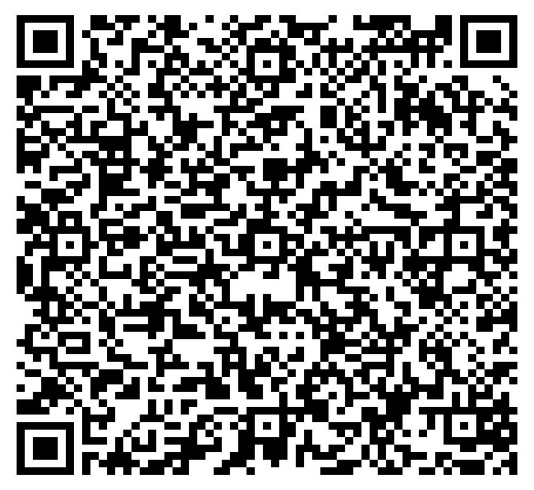 ВТОРОЙ СЧЕТНегосударственная некоммерческая организация «Адвокатская палата                           Санкт-Петербурга»ИНН 7825493335   КПП 784001001Банк: ПАО «Банк «Санкт-Петербург»Р/с 40703810919000003922  К/с 30101810900000000790БИК 044030790Лицевой счет: регистрационный номер в реестре адвокатов. QR-код для услуги   Взносы.р/с ...03922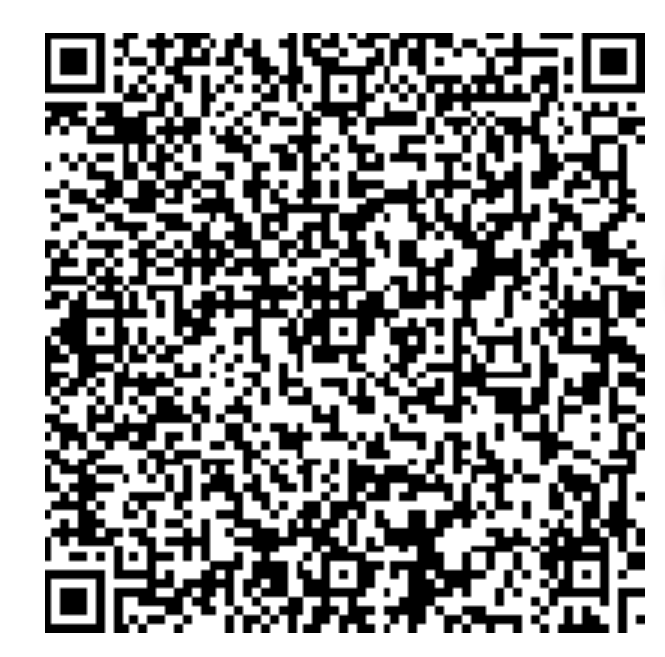 Более подробная информация размещена на официальном сайте Адвокатской Палаты Санкт-Петербурга в разделе «РЕКВИЗИТЫ».В случае неуплаты отчислений первого месяца на общие нужды АП СПб либо неуплаты в течение 2 месяцев ежемесячных отчислений на нужды АП СПб органы АП СПб вправе принять решение о возбуждении в отношении Вас дисциплинарного производства.***Органы АП СПб располагаются по двум адресам: - пр. Невский пр., д. 53 (Совет палаты, Приемная; Приемная АП СПб временно располагается по адресу: Санкт-Петербург, пр. Лиговский, д. 31, кабинет 7,                                  телефон +7 931 393 14 03)- ул. Гагаринская, д. 6 (Квалификационная комиссия, бухгалтерия, кодификация: в кодификации установлены рабочие места с ежедневным обновлением правовых баз).***Для желающих работать по уголовным делам в порядке ст. 51 УПК РФ следует помнить о существовании решения Совета АП СПб о территориальном признаке оказания такой помощи. Нелишним будет упомянуть о том, что данное решение Совета было предметом судебного обжалования и было признано законным и обоснованным, принятым Советом палаты в рамках своей компетенции.В настоящее время работает автоматизированная система распределения дел по ст. 51 УПК РФ, описание работы которой также можно найти на сайте палаты в разделе «ВЕДЕНИЕ ДЕЛ ПО НАЗНАЧЕНИЮ».***В целях совершенствования профессиональной подготовки адвокатов, повышения эффективности и качества оказываемой ими правовой помощи 18 апреля 2019 года IX Всероссийским съездом адвокатов утверждён Стандарт профессионального обучения и повышения профессионального уровня адвокатов и стажёров адвокатов, который введён в действие с 31 мая 2019 года.Курс «Введение в профессию адвоката» в соответствии со Стандартом профессионального обучения адвокатов является обязательной программой в рамках повышения профессионального уровня для молодых адвокатов в первый год осуществления адвокатской деятельности.После прохождения вышеназванного курса повышения квалификации адвокаты, со стажем профессиональной деятельности менее 3 лет, ежегодно должны повышать профессиональный уровень в количестве не менее 40 академических часов. Для целей организации повышения квалификации адвокатов, учёта времени учёбы адвокатов учебный год соответствует календарному году. Итоги подводятся ежегодно.Предусмотренный настоящим Положением обязательный курс повышения квалификации для вновь принятых адвокатов «Введение в профессию адвоката» проводится частично за счет оплаченных вновь принятыми адвокатами отчислений первого месяца на общие нужды Адвокатской палаты, а также устанавливается регистрационный взнос в размере 2000 (две тысячи) рублей, который оплачивается адвокатами за счёт собственных средств. В случае несоблюдения адвокатом условий участия в обучающем мероприятии (неявка на курс в назначенный срок, пропуск занятий более 2-х академических часов очного занятия, незавершённое тестовое задание в рамках дистанционной части курса), оплаченный регистрационный взнос не возвращается, обучение на курсе повышения квалификации не засчитывается.С полным текстом вышеназванного положения о повышении квалификации можно ознакомиться на сайте ФПА РФ https://fparf.ru Адвокаты, не выполняющие обязанности регулярно повышать квалификацию, и не выполняющие требований, предусмотренных законом «Об адвокатской деятельности и адвокатуре», Кодексом профессиональной этики адвоката, Решениями Совета Адвокатской палаты по вопросам повышения квалификации, подлежат привлечению к дисциплинарной ответственности в порядке, установленном Кодексом профессиональной этики адвоката 